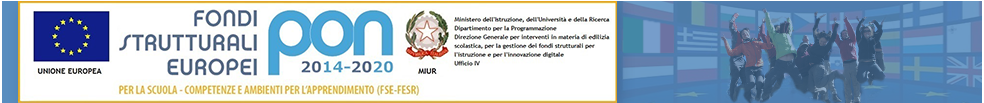 Verbale n°___Il giorno _____________ alle ore___:___, in videoconferenza su piattaforma Meet di Google, su convocazione del Dirigente Scolastico con Circolare n°___ del __/__/_____, si riunisce il GL Operativo dell’allievo/a ___________________________ frequentante la classe ________per la redazione del PEI Provvisorio.Sono presenti i seguenti insegnanti (indicare  per ognuno cognome/nome): __________________________________________________________________________Inoltre è/sono presente/i il/la sig. _________________________________________ genitore/i dell’alunno/a, il dott. ________________________ dell’ASST di ______________  e il sig.______________________________   educatore / assistente specialistico dell’autonomia (o alla comunicazione).Risultano assenti _____________________________________________________________Presiede la seduta il Coordinatore di Classe/il docente, ins. ________________________________Prende la parola Si procede quindi alla stesura del PEI Provvisorio che sarà inviato agli atti della scuola.Di tutto viene redatto il presente verbale, letto approvato e sottoscritto. La seduta è tolta alle ore ___:___ .IL SEGRETARIO 								IL PRESIDENTEIns.										Ins.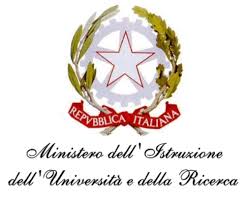 ISTITUTO COMPRENSIVO STATALE DI VIALE LIBERTA’Scuole dell’ Infanzia  “S. Maria delle Vigne” -  “C. Corsico”Scuole Primarie   “E. De Amicis”  -  “ A. Botto”Scuola Secondaria di Primo Grado “G. Robecchi”Viale Libertà, 32 – 27029 Vigevano (PV)  Tel. 0381/42464 -  Fax  0381/42474e-mail pvic83100r@Istruzione.It -  Pec: pvic83100r@pec.istruzione.ItSito internet: http://www.icvialelibertavigevano.edu.it/Codice Fiscale  94034000185 – Codice Meccanografico: PVIC83100R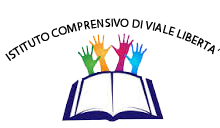 